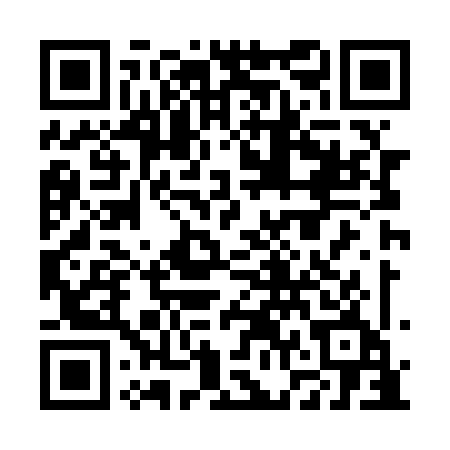 Prayer times for Upper Northfield, Nova Scotia, CanadaWed 1 May 2024 - Fri 31 May 2024High Latitude Method: Angle Based RulePrayer Calculation Method: Islamic Society of North AmericaAsar Calculation Method: HanafiPrayer times provided by https://www.salahtimes.comDateDayFajrSunriseDhuhrAsrMaghribIsha1Wed4:356:081:156:158:249:572Thu4:336:071:156:168:259:593Fri4:316:051:156:178:2610:004Sat4:296:041:156:188:2710:025Sun4:276:031:156:188:2810:046Mon4:266:011:156:198:3010:067Tue4:246:001:156:208:3110:078Wed4:225:591:156:208:3210:099Thu4:205:571:156:218:3310:1110Fri4:185:561:156:228:3410:1211Sat4:175:551:156:228:3510:1412Sun4:155:541:156:238:3710:1613Mon4:135:531:156:248:3810:1714Tue4:115:511:156:248:3910:1915Wed4:105:501:156:258:4010:2116Thu4:085:491:156:268:4110:2317Fri4:075:481:156:268:4210:2418Sat4:055:471:156:278:4310:2619Sun4:035:461:156:288:4410:2720Mon4:025:451:156:288:4510:2921Tue4:005:441:156:298:4610:3122Wed3:595:431:156:298:4710:3223Thu3:585:431:156:308:4810:3424Fri3:565:421:156:318:4910:3525Sat3:555:411:156:318:5010:3726Sun3:545:401:166:328:5110:3827Mon3:525:401:166:328:5210:4028Tue3:515:391:166:338:5310:4129Wed3:505:381:166:338:5410:4230Thu3:495:381:166:348:5510:4431Fri3:485:371:166:358:5610:45